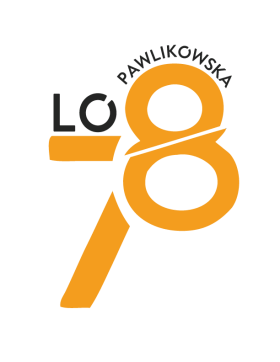 LXXVIII Liceum Ogólnokształcąceim. Marii Pawlikowskiej – Jasnorzewskiejul. Anieli Krzywoń 3, 01-391 Warszawa, tel. 22-664-40-49sekretariat@pawlikowska.edu.pl;   www.pawlikowska.edu.plProcedura wydawania duplikatów legitymacji szkolnej i duplikatów świadectwa szkolnego oraz pobierania opłat za te czynnościw LXXVIII Liceum Ogólnokształcącym im. Marii Pawlikowskiej-Jasnorzewskiejw WarszawiePodstawa prawna:Rozporządzenie Ministra Edukacji Narodowej z dnia 28 maja 2010 roku w sprawie zasad wydawania oraz wzorów świadectw, dyplomów państwowych i innych druków szkolnych (Dz. U. z 2010r., Nr 97, poz. 624 z późn.zm.)Ustawa z dnia 16 listopada 2006 roku o opłacie skarbowej (tekst jednolity: Dz. U. z 2012r., poz. 1282).Zasady wydawania duplikatów legitymacji szkolnej.Pierwsza legitymacja szkolna (po przyjęciu do szkoły) wydawana jest nieodpłatnie. Nie pobiera się opłaty za sprostowania w legitymacji szkolnej (zmiana adresu, nazwiska). W przypadku zmiany nazwiska lub adresu należy dostarczyć dokument potwierdzający zmianę danych oraz posiadaną legitymację. Duplikat wydaje się w przypadku, gdy oryginał ulegnie zgubieniu, zniszczeniu lub kradzieży.W przypadku utraty oryginału legitymacji szkolnej uczeń może wystąpić do dyrektora szkoły z pisemnym wnioskiem o wydanie duplikatu legitymacji szkolnej z podaniem przyczyny ubiegania się o duplikat (załącznik nr 1) – do pobrania w sekretariacie szkoły lub ze strony internetowej.Do wniosku należy dołączyć podpisane aktualne zdjęcie legitymacyjne.Za wydanie duplikatu legitymacji szkolnej pobiera sie opłatę w wysokości równej kwocie opłaty skarbowej od poświadczenia własnoręczności podpisu tj. 9,00 zł.Termin wykonania duplikatu legitymacji do 7 dni.Zasady wydawania duplikatów świadectw szkolnych wydanych przez szkołę.W przypadku utraty oryginału świadectwa uczeń lub absolwent może wystąpić do dyrektora szkoły z pisemnym wnioskiem o wydanie duplikatu świadectwa                (załącznik nr 2) - do pobrania w sekretariacie szkoły lub ze strony internetowej.Do wniosku należy dołączyć potwierdzenie dokonania opłaty.Za wydanie duplikatu świadectwa szkolnego pobiera się opłatę w wysokości równej kwocie opłaty skarbowej od legalizacji dokumentu tj. 26,00 zł.Termin wykonania duplikatu świadectwa do 14 dni.Duplikat świadectwa wystawia się na druku obowiązującym w okresie wystawienia oryginału lub na formularzu zgodnym z treścią oryginalnego dokumentu.Duplikat może zostać odebrany osobiście przez osobę zainteresowaną lub przez inne osoby posiadające pisemne upoważnienie lub wysyłany jest pod wskazany                         we wniosku adres.Opłaty za duplikaty należy wnosić na konto:32 1030 1508 0000 0005 5092 1081LXXVIII Liceum Ogólnokształcąceim. Marii Pawlikowskiej-JasnorzewskiejUl. Anieli Krzywoń 301-391 WarszawaTytułem: opłata za duplikat legitymacji/świadectwaZałączniki:Podanie o wydanie duplikatu legitymacjiPodanie o wydanie duplikatu świadectw